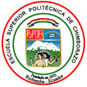 ESCUELA SUPERIOR POLITÉCNICA DE CHIMBORAZOCONVOCATORIAEn cumplimiento a lo que establecen los Art. 23 y 24 del REGLAMENTO DE ARRENDAMIENTO DE LAS INSTALACIONES Y ESPACIOS EN DONDE SE PRESTARÁN LOS SERVICIOS DE EXPENDIO DE ALIMENTOS, IMPRESIONES Y COPIADO, LIBRERÍAS Y ALMACENES DE LA ESCUELA SUPERIOR POLITÉCNICA DE CHIMBORAZO vigente, se convoca a personas naturales o jurídicas, legalmente capaces para contratar, a que presenten sus ofertas para el ARRENDAMIENTO DE LAS INSTALACIONES Y ESPACIOS EN DONDE SE PRESTARÁN LOS SERVICIOS DE EXPENDIO DE ALIMENTOS, en los diferentes espacios físicos, ubicados en el campus politécnico Riobamba, ubicado en la Panamericana Sur Km 1 1/2, y en el Campus ESPOCH Vía Licto, de acuerdo al siguiente detalle:CAFETERÍAS ARRENDAMIENTO DEL LOCAL PARA EL SERVICIO DE CAFETERÍA EN LA FACULTAD DE RECURSOS NATURALES–TUNSHI DE LA ESCUELA SUPERIOR POLITECNICA DE CHIMBORAZO - (Proceso No.: ARBI-ESPOCH-2024-07.  Fecha de publicación: 08 de mayo de 2024)  ARRENDAMIENTO DEL LOCAL PARA EL SERVICIO DE CAFETERÍA EN LA FACULTAD DE RECURSOS NATURALES DE LA ESCUELA SUPERIOR POLITECNICA DE CHIMBORAZO - (Proceso No.: ARBI-ESPOCH-2024-08-  Fecha de publicación: 13 de mayo de 2024)ARRENDAMIENTO DEL LOCAL PARA EL SERVICIO DE CAFETERÍA EN LAS CANCHAS CENTRALES DE LA ESCUELA SUPERIOR POLITECNICA DE CHIMBORAZO - (Proceso No.: ARBI-ESPOCH-2024-09.  Fecha de publicación: 08 de mayo de 2024) ARRENDAMIENTO DEL LOCAL PARA EL SERVICIO DE CAFETERÍA EN LA FACULTAD DE SALUD PUBLICA – CARRERA DE MEDICINA DE LA ESCUELA SUPERIOR POLITECNICA DE CHIMBORAZO - (Proceso No.: ARBI-ESPOCH-2024-10.  Fecha de publicación: 07 de mayo de 2024)INFORMACIÓN GENERAL Y CRONOGRAMA DEL PROCESOLos Pliegos para cada servicio, serán publicados en la Página Web Institucional el martes 07, miércoles 08 y lunes 13 de mayo, respectivamente, en el link https://www.espoch.edu.ecLas ofertas, al igual que las convalidaciones de errores en caso de presentarse, tomar en cuenta de la siguiente manera: Si el oferente posee firma electrónica, ÚNICAMENTE al correo electrónico (expuesto en los pliegos), hasta la fecha y hora para la presentación de la oferta; y,Si el oferente no posee firma electrónica, la oferta se presentará de forma física en la Unidad de Compras Públicas de la Escuela Superior Politécnica de Chimborazo, ubicado en el Edificio de Administración Central Dos, segundo piso, campus Riobamba, Panamericana Sur kilómetro uno y medio.En caso de que la oferta se presente de manera electrónica a través del Portal Institucional del SERCOP, y contenga firma electrónica, no será necesaria la presentación de la oferta en forma física. La entidad contratante será responsable de la validación de dicha firma electrónica, de conformidad a la normativa aplicable.En el campo “Asunto” del correo electrónico en el que se entregue la oferta, debe indicarse claramente, para qué servicio está ofertando y en qué Unidad está ubicado dicho servicio; así como los datos del oferente. Riobamba, 7 de mayo de 2024Ing. Byron Vaca Barahona, PhD.RECTOR ESPOCH